มาตรการส่งเสริมคุณธรรมและความโปร่งใส  ประจำปีงบประมาณ  พ.ศ.  2565องค์การบริหารส่วนตำบลพันชนะ  อำเภอด่านขุนทด  จังหวัดนครราชสีมา.........................................................การวิเคราะห์ผลการประเมินคุณธรรมและความโปร่งใสในการดำเนินงานของหน่วยงานภาครัฐ   ITA  ประจำปีงบประมาณ  2564  ขององค์การบริหารส่วนตำบลพันชนะ อำเภอด่านขุนทด จังหวัดนครราชสีมาพบว่า  มีผลคะแนน  64.21  คะแนน  อยู่ในระดับ   D  โดยผลการประเมินในแต่ละด้านมีดังนี้  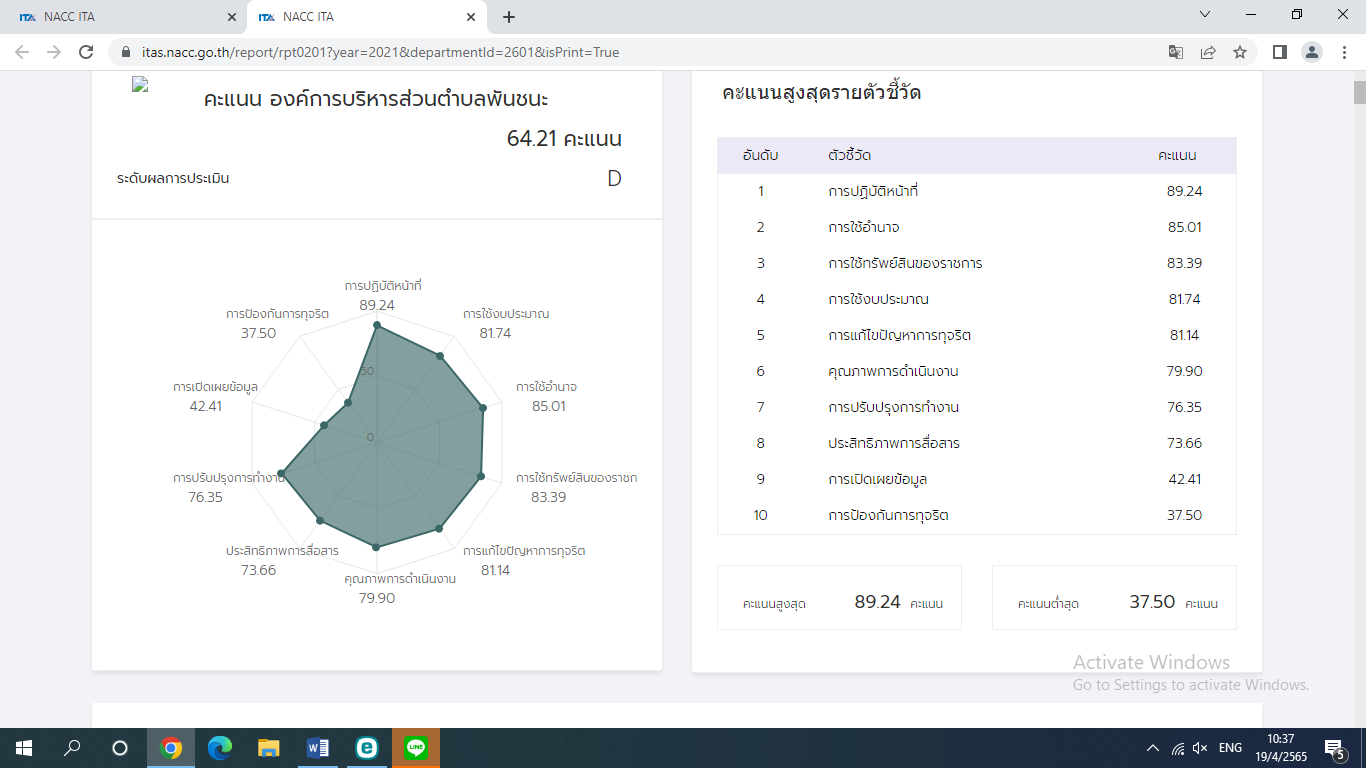 คะแนน องค์การบริหารส่วนตำบลพันชนะ    64.21 คะแนนระดับผลการประเมิน    Dการวิเคราะห์ผลการประเมินแต่ละตัวชี้วัด  ประกอบด้วยข้อเสนอแนะในการพัฒนาคุณธรรมและความโปร่งใสในปีงบประมาณ พ.ศ.  2565จากการประชุมองค์การบริหารส่วนตำบลพันชนะ  เมื่อวันที่   18  มีนาคม  2565   โดยผู้บริหารร่วมกันพิจารณาเพื่อกำหนดมาตรการ ในการส่งเสริมคุณธรรมและความโปร่งใสขององค์การบริหารส่วนตำบลพันชนะ  ดังนี้อันดับตัวชี้วัดคะแนน1คุณภาพการดำเนินงาน89.242ประสิทธิภาพการสื่อสาร85.013การปรับปรุงการทำงาน83.394การเปิดเผยข้อมูล81.745การปฏิบัติหน้าที่81.146การใช้อำนาจ79.907การแก้ไขปัญหาการทุจริต76.358การใช้งบประมาณ73.669การใช้ทรัพย์สินของราชการ42.4110การป้องกันการทุจริต37.50ตัวชี้วัดของการประเมิน  ITAประเด็นที่ต้องแก้ไข / ปรับปรุงส่วนที่ 1  การเก็บข้อมูลจากบุคลากรในหน่วยงาน (IIT)ส่วนที่ 1  การเก็บข้อมูลจากบุคลากรในหน่วยงาน (IIT)    ตัวชี้วัดที่  1  การปฏิบัติหน้าที่         89.24  คะแนน    ตัวชี้วัดที่  2  การใช้งบประมาณ       85.01  คะแนน    ตัวชี้วัดที่  3  การใช้อำนาจ             83.39  คะแนน    ตัวชี้วัดที่  4  การใช้ทรัพย์สินของราชการ  81.74 คะแนน    ตัวชี้วัดที่  5  การแก้ไขปัญหาการทุจริต    81.14 คะแนนจากผลคะแนน  IIT  พบว่ามีประเด็นที่ต้องปรับปรุงในเรื่องดังต่อไปนี้บุคลากรในหน่วยงานส่วนใหญ่ไม่ทราบแผนการใช้จ่ายงบประมาณประจำปี ไม่มีส่วนร่วมในการตรวจสอบการใช้จ่ายงบประมาณโดยคิดว่าไม่ใช่หน้าที่ในการติดตามตรวจสอบการจัดซื้อจัดจ้างการจัดหาพัสดุยังมีการเอื้อประโยชน์ให้ผู้ประกอบการรายใดรายหนึ่งซึ่งต้องเร่งดำเนินการปรับปรุงแก้ไข การแก้ไขปัญหาการทุจริต ยังขาดการประชาสัมพันธ์และช่องทางที่มีความสะดวกรวดเร็วในการส่งเรื่องร้องเรียนเรียนเพื่อดำเนินการแก้ไข   ส่วนที่  2 การเก็บข้อมูลจากผู้รับบริการหรือผู้ติดต่อหน่วยงาน EITส่วนที่  2 การเก็บข้อมูลจากผู้รับบริการหรือผู้ติดต่อหน่วยงาน EIT   ตัวชี้วัดที่  6  คุณภาพการดำเนิน             79.90  คะแนน   ตัวชี้วัดที่  7  ประสิทธิภาพการสื่อสาร       76.35  คะแนน   ตัวชี้วัดที่  8  การปรับปรุงระบบการทำงาน 73.66  คะแนนจากผลคะแนน EIT  พบว่ามีประเด็นที่ต้องปรับปรุงในเรื่องดังต่อไปนี้ปรับปรุงช่องทางการประชาสัมพันธ์และเปิดเผยข้อมูลขั้นตอนระยะเวลาการให้บริการงานต่าง ๆ  ให้ชัดเจนบุคลากรในหน่วยงานขาดความกระตือรือร้นในการให้บริการ หรือไม่สามารถให้คำแนะนำที่ชัดเจนแก่ผู้มารับบริการส่วนที่  3  การเปิดเผยข้อมูลทางเว็บไซต์ของหน่วยงาน  OITส่วนที่  3  การเปิดเผยข้อมูลทางเว็บไซต์ของหน่วยงาน  OIT  ตัวชี้วัดที่  9  การเปิดเผยข้อมูล              42.41  คะแนน  ตัวชี้วัดที่  10 การป้องกันการทุจริต         37.50  คะแนนจากผลคะแนน OIT  พบว่ามีประเด็นที่ต้องปรับปรุงในเรื่องดังต่อไปนี้การประชาสัมพันธ์แผนการใช้จ่ายงบประมาณประจำปีไม่ถูกต้อง รายงานผลการจัดซื้อจัดจ้างไม่มีการรายงานผลในภาพรวมทั้งปีงบประมาฯไม่มีการวิเคราะห์ผลการประเมินคุณธรรมและความโปร่งใสในการดำเนินงานของหน่วยงานภาครัฐ ในปี พ.ศ.  2564   ไม่มีการแสดงผลการดำเนินการตามมาตรการเพื่อส่งเสริมคุณธรรมและความโปร่งใสภายในหน่วยงานมาตรการ/แนวทางวิธีการดำเนินการผู้รับผิดชอบระยะเวลาดำเนินการการติดตามผล1. ปรับปรุงเว็บไซต์หน่วยงานเพื่อเปิดเผยข้อมูลข่าวสาร การประชาสัมพันธ์ภารกิจต่าง ๆ ของหน่วยงาน1. มีการดำเนินการตรวจสอบเว็บไซต์ของหน่วยงานว่ามีการออกแบบเว็บไซต์ที่มีการเข้าถึงได้ง่ายหรือไม่2. ตรวจสอบข้อมูลของหน่วยงานที่ลงไว้ในเว็บไซต์ครบถ้วนหรือไม่ ควรปรับปรุงให้เป็นปัจจุบันและครบถ้วน3. จัดเก็บไฟล์ข้อมูลที่เปิดเผยต่อสาธารณชนสามารถดาวน์โหลดข้อมูลไปใช้งานได้4.แต่งตั้งเจ้าหน้าที่รับสำนักปลัดต.ค. 64 - ก.ย.65-มีการรายงานผลการปฏิบัติงาน กิจกรรมต่าง ๆ ผ่านหน้าเว็บไซต์เป็นปัจจุบัน2.ปรับปรุงวิธีการและขั้นตอนการดำเนินการให้บริการให้มีประสิทธิภาพมายิ่งขึ้น1.จัดให้มีการประชุมภายในหน่วยงานเพื่อให้ทราบปัญหา อุปสรรค ข้อบกพร่องของการดำเนินงานในภารกิจต่าง ๆ เพื่อให้ทราบข้อมูลและนำมาปรับปรุงแก้ไข2.มีการกำหนดบริการขั้นตอนการให้บริหารที่สามารถอำนวยความสะดวกลดระยะเวลาในการดำเนินการให้มีความคล่องตัวรวดเร็วยิ่งขึ้น เช่น งดเว้นการเก็บสำเนาเอการบางงาน ลดขั้นตอนที่ไม่จำเป็นลง มีการแจ้งผล การดำเนินงานต่อผู้มาขอรับบริการตามระยะเวลาที่กำหนด3.มีการเผยแพร่ประชาสัมพันธ์การให้บริการขั้นตอนการให้บริการผ่านช่องทางต่าง ๆ เช่น หนังสือแจ้งประชาสัมพันธ์  /เว็บไซต์หน่วยงาน / Line / FacebooKของหน่วยงาน4.มีช่องทางการให้บริการที่หลากหลาย เช่น มารับบริการด้วยตนเอง มีหน่วยงานเคลื่อนที่ออกให้บริหารในพื้นที่ มีช่องทางการติดต่อผ่านเว็บไซต์ เป็นต้น- สำนักปลัด- กองคลัง- กองช่าง- กองการศึกษาฯต.ค. 64 - ก.ย651.จัดทำประกาศขั้นตอนการให้บริการงานต่าง ๆ2.ประชาสัมพันธ์ลงเว็บไซต์หน่วยงาน3.จัดทำแผนผังขั้นตอนการดำเนินงานที่สามารถมองเห็นได้ชัดเจน4.ออกหน่วยบริการเคลื่อนที่บริการภายในพื้นที่5.ดำเนินการจัดหาวัสดุ/อุปกรณ์ ที่อำนวยความสะดวกในการบริการ เช่น จุดบริการที่มีที่ให้นั่งรอ มีการวัดอุณหภูมิผู้มาติดต่อรับริการ  มีเจลแอลกอฮอล์ มีน้ำดื่มบริการเป็นต้น